В соответствии со статьей 69.1 Федерального закона от 13 июля 2015 года № 218-ФЗ «О государственной регистрации недвижимости»:1.В отношении жилого дома с кадастровым номером21:06:020404:61, расположенного по адресу: Чувашская Республика, Алатырский р-н, с/пос.Октябрьское, п. Алтышево, ул. Заводская, д.44 в качестве его правообладателя, владеющего данным объектом недвижимости на праве собственности, выявлен Рузавин Геннадий Иванович, ………., ………., СНИЛС ……….  Паспорт гражданина Российской Федерации серия ……….  №………., выдан ………., ……….2. Право собственности Рузавина Геннадия Ивановича на указанный в пункте 1 настоящего распоряжения жилой дом подтверждается Выпиской из похозяйственной книги о наличии у гражданина права на земельный участок от 14.07.2017г,. выданной администрацией Октябрьского сельского поселения Алатырского района Чувашской Республики.3. Указанный в пункте 1 настоящего распоряжения жилой дом не прекратил существование, что подтверждается Актом осмотра от 17.03.2023г. согласно Приложению №1.        4. Отделу экономики и муниципального имущества направить данное распоряжение для внесения изменений в Единый государственный реестр недвижимости.Врио главы АлатырскогоМуниципального округа                                                                                 А.В.СазановПриложение № 1АКТ ОСМОТРАздания, сооружения или объекта незавершенного строительства при выявлении правообладателей ранее учтенных объектов недвижимостип.Алтышево                                                                                                                      17.03.2023Настоящий акт составлен в результате проведенного _17.03.2023 в 10:00                      _________,                                                                                                                    (число и месяц, год, минуты, часы)осмотра объекта недвижимости____жилой дом                          _____________,                                                           (указывается вид объекта недвижимости: здание,                                                         сооружение, объект незавершенного строительства)кадастровый (или иной государственный учетный) номер_21:06:020404:61                   _______,                                                         (указывается при наличии кадастровый номер или иной государственный                                                                        учетный номер (например, инвентарный) объекта недвижимости)расположенного: Чувашская Республика, Алатырский р-н, с/пос. Октябрьское, п.Алтышево, ул. Заводская,д.44                                                                                                                    .                                        (указывается адрес объекта недвижимости (при наличии) либо                                                          местоположение (при отсутствии адреса)на земельном участке с кадастровым номером 21:06:170505:14,                                                                                              (при наличии)расположенном Чувашская Республика, Алатырский р-н, с/пос. Октябрьское, п. Алтышево, ул. Заводская                                                                                                                                                              (указывается адрес или местоположение земельного участка)комиссией _администрации Алатырского муниципального округа Чувашской Республики___________________                           (указывается наименование органа исполнительной власти субъекта Российской   Федерации - города федерального значения, Москвы, Санкт-Петербурга или Севастополя, органа местного самоуправления, уполномоченного на проведение мероприятий по выявлению правообладателей ранее учтенных объектов недвижимости)в составе Григорьева Ф.Д.– председатель комиссии         Фролов С.В.. – член комиссии                 Игонина О.Н.. - член комиссии                 Автаева А.А.. – член комиссии                В отсутствии лица, выявленного в качестве правообладателя указанного ранее учтенного объекта недвижимости – Рузавина Г.И.          Осмотр проведен________в форме визуального осмотра                ____________________.     В результате проведенного осмотра установлено,  что  ранее  учтенный объект недвижимости________не прекратил существование            _______________________________Подписи членов комиссии:                                                                                               Председатель комиссии                                                                                                   Ф.Д.Григорьев                  Члены комиссии:                                                                                                            С.В. Фролов                                                                                                                                   О.Н.Игонина                                                                                                                                  А.А. Автаева   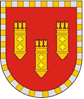 АДМИНИСТРАЦИЯ АЛАТЫРСКОГО МУНИЦИПАЛЬНОГО ОКРУГАЧУВАШСКОЙ РЕСПУБЛИКИРАСПОРЯЖЕНИЕ17.03.2023 № _____г. АлатырьУЛАТӐР МУНИЦИПАЛИТЕТ ОКРУГӖН АДМИНИСТРАЦИЙӖЧӐВАШ РЕСПУБЛИКИНХУШУ17.03.2023 № _____Улатӑр г.